Pracovní list 2 – správná řešeníA – 1Jedná se o hydrodynamickou spojku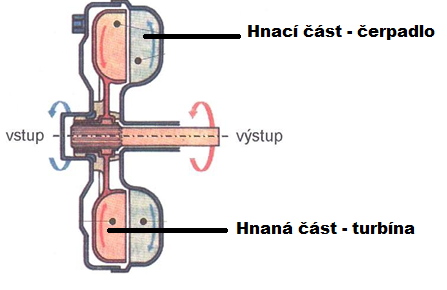 A – 2Určení závady spojky:spojka prokluzujeprokluz může být způsoben např. opotřebením obložení, únavou přítlačné pružiny, průnikem oleje do spojky, špatně nastaveným ovládáním spojky atd.A – 3Zásady demontáže spojky:postupujeme podle dílenské příručkypři demontáži převodovky nutné zajištění proti páduoznačujeme polohy součástí spojky před demontážíA – 4jedná se o spojkovou lamelukontrolujeme především tloušťku a stav obloženív případě poškození vyměníme lamelu za novouB – 1jedná se o zubovou spojkupoužívá se v manuální převodovce pro řazení rychlostí do záběruB – 2Určení závady spojky:spojka nedostatečně vypínámůže být způsobeno špatně nastaveným ovládáním, zavzdušněním hydraulického ovládacího okruhu, zareznutím nebo přilepením lamely, poškozeným spojkovým ložiskem atd. B – 3jedná se o středící trnpoužívá se pro vystředění nasazené lamely vůči setrvačníkuB – 4jedná se o setrvačníkkontrolujeme především stav třecí plochyv případě poškození vyměníme setrvačník za nový nebo plochu přesoustružíme